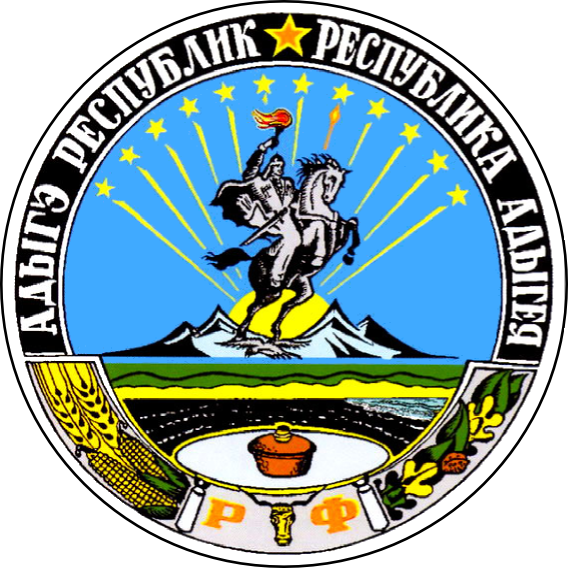 385400, а.Кошехабль, ул. Дружбы народов, 58; тел.: 8(87770) 9-28-00, факс: 8(87770) 9-27-97E-mail: koshehabl@bk.ru; официальный сайт: www.admin-koshehabl.ruПОСТАНОВЛЕНИЕ______________________________ 2020 г. № _________а. КошехабльОб утверждении Положения о выдаче разрешения на выполнение авиационных работ, парашютных прыжков, демонстрационных полетов воздушных судов, полетов беспилотных воздушных судов, подъема привязных аэростатов, а так же посадки (взлета) на расположенных в границах МО «Кошехабльский  район» площадки, сведения о которых не опубликованы в документах аэронавигационной информацииВ соответствии с пунктом 49 Постановления Правительства РФ от 11 марта 2010 г. № 138 «Об утверждении Федеральных правил использования воздушного пространства Российской Федерации», пунктом 40.5 Федеральных авиационных правил «Организация планирования использования воздушного пространства Российской Федерации», утвержденных Приказом Минтранса России от 16.01.2012 № 6, руководствуясь Уставом МО «Кошехабльский  район» ПОСТАНОВЛЯЮ:1.	Утвердить положение о выдаче разрешения на выполнение авиационных работ, парашютных прыжков, демонстрационных полетов воздушных судов, полетов беспилотных воздушных судов, подъема привязных аэростатов, а так же посадки (взлета) на расположенных в границах МО «Кошехабльский район» площадки, сведения о которых не опубликованы в документах аэронавигационной информации согласно приложения №1.2.	Утвердить состав комиссии по рассмотрению заявлений о выдаче разрешения на выполнение авиационных работ, парашютных прыжков, демонстрационных полетов воздушных судов, полетов беспилотных воздушных судов, подъема привязных аэростатов, а так же посадки (взлета) на расположенных в границах МО «Кошехабльский район» площадки, сведения о которых не опубликованы в документах аэронавигационной информации согласно приложения №2. 3. Контроль  за  исполнением  данного  постановления  возложить на заместителя главы администрации МО «Кошехабльский район» по строительству, архитектуре и ЖКХ (Глазунов Е.В.).4. Опубликовать данное постановление в районной  газете «Кошехабльский Вести»  и разместить на официальном сайте администрации МО «Кошехабльский  район» в сети «Интернет».5.  Настоящее постановление вступает в силу с момента его подписания.Глава муниципального образования	              З.А. Хамирзов«Кошехабльский район»«Проект подготовлен и внесен»Ведущий специалист отдела благоустройства и ЖКХадминистрации МО «Кошехабльский район»                                        А.А. Хаджироков      	                                                   «СОГЛАСОВАНО»Заместитель главы администрации МО «Кошехабльский район»                                                                     Е.В. Глазуновпо строительству, архитектуре и  ЖКХ                                                                               Начальник правового управления администрации МО «Кошехабльский район»                                     Н.В. ОстапенкоЗаместитель главы администрации МО «Кошехабльский район», управляющий делами                          Р.Ч. Хасанов         Приложение №1 к постановлению администрации МО «Кошехабльский район»от_________№______Положениео выдаче разрешения на выполнение авиационных работ, парашютных прыжков, демонстрационных полетов воздушных судов, полетов беспилотных воздушных судов, подъема привязных аэростатов, а так же посадки (взлета) на расположенных в границах МО «Кошехабльский район» площадки, сведения о которых не опубликованы в документах аэронавигационной информации1. Общие положения	1.1. Настоящее Положение определяет порядок выдачи разрешения на выполнение авиационных работ, парашютных прыжков, демонстрационных полетов воздушных судов, полетов беспилотных воздушных судов, подъема привязных аэростатов, а так же посадки (взлета) на расположенных в границах МО «Кошехабльский район» площадки, сведения о которых не опубликованы в документах аэронавигационной информации (далее - Положение).2. Порядок выдачи разрешения	2.1. Для получения разрешения юридическое или физическое лицо либо их представители, уполномоченные в соответствии с действующим законодательством (далее - заявитель), направляют не позднее 30 дней до планируемых сроков выполнения авиационных работ, парашютных прыжков, демонстрационных полетов воздушных судов, полетов беспилотных воздушных судов, подъемов привязных аэростатов, а так же посадки (взлета) на расположенных в границах МО «Кошехабльский район» площадки, сведения о которых не опубликованы в документах аэронавигационной информации в администрацию МО «Кошехабльский район»,	 заявление о выдаче разрешения по форме согласно приложению №1 к настоящему Положению.	2.1.1. Заявление, поданное с нарушением срока, указанного в пункте 2.1. настоящего Положения, к рассмотрению не принимается, о чем администрация МО «Кошехабльский район» в письменной форме извещает заявителя в течение 5 рабочих дней со дня поступления заявления.	2.2. К заявлению прилагаются:	1) доверенность, если заявление подается уполномоченным представителем;	2) копия пилотского свидетельства;	3) копия свидетельства о регистрации воздушного судна;	4) копия медицинского заключения, выданного врачебно-летной экспертной комиссией;	5) копия сертификата летной годности воздушного судна с картой данных воздушного судна;	6) копия полиса страхования гражданской ответственности владельца воздушного судна перед третьими лицами.2.2.1. Предоставление документов, указанных в подпунктах 2 - 6 пункта 2.2. настоящего Положения, не требуется, если заявитель является обладателем сертификата эксплуатанта. Заявитель предоставляет копию сертификата эксплуатанта.	2.2.2. Предоставление документов, указанных в подпунктах 2-6 пункта 2.2. настоящего Положения, не требуется, если заявитель относится к государственной авиации. Заявитель предоставляет документ, подтверждающий годность заявленного государственного воздушного судна к эксплуатации (выписка из формуляра воздушного судна с записью о годности к эксплуатации).	2.2.3. Предоставление документов, указанных в подпунктах 2-6 пункта 2.2. настоящего Положения, не требуется при выполнении работ на сверхлегком пилотируемом гражданском воздушном судне с массой конструкции 115 килограммов и менее и при выполнении полетов беспилотного летательного аппарата, имеющего максимальную взлетную массу 30 килограммов и менее. Заявитель предоставляет копию документа, подтверждающего технические характеристики воздушного судна (паспорт, формуляр или руководство пользователя воздушного судна с указанием его максимальной взлетной массы (массы конструкции).В зависимости от заявленного вида деятельности к заявлению прилагается информация, оформленная в письменной форме и содержащая сведения:	1) о районе выполнения авиационных работ (в том числе при выполнении работ с использованием беспилотного гражданского воздушного судна), о маршрутах подхода и отхода к месту выполнения авиационных работ, проходящих над территорией МО «Кошехабльский район», о наряде сил и средств, выделяемых на выполнение авиационных работ - для получения разрешения на выполнение авиационных работ;	2) о времени, месте, высоте выброски парашютистов, о количестве подъемов (заходов) воздушного судна, о маршрутах подхода и отхода к месту выполнения парашютных прыжков, проходящих над территорией МО «Кошехабльский район» - для получения разрешения на выполнение парашютных прыжков;	3) сведения о времени, месте и высоте его подъема - для получения разрешения на выполнение подъема привязного аэростата; 	4) о времени, месте (зонах выполнения), высоте полетов, маршрутах подхода и отхода к месту проведения демонстрационных полетов - для получения разрешения на выполнение демонстрационных полетов;	5) о времени, месте (зоне выполнения), высоте полетов - для получения разрешения на выполнение полетов беспилотных воздушных судов.	6)	о месте расположения площадки, времени, высоте полета, маршруте подхода и отхода к месту посадки (взлета) - для получения разрешения на выполнение посадки (взлета) на расположенные в границах МО «Кошехабльский район» площадки.При выполнении полетов беспилотного гражданского воздушного судна с максимальной взлетной массой от 0,25 килограмма до 30 килограммов, ввезенного в Российскую Федерацию или произведенного в Российской Федерации, заявитель также предоставляет документы, подтверждающие учет воздушного судна в порядке, установленном Правительством Российской Федерации.	2.3. Заявление рассматривается комиссией по рассмотрению заявлений о выдаче разрешения на выполнение авиационных работ, парашютных прыжков, демонстрационных полетов воздушных судов, полетов беспилотных воздушных судов, подъемов привязных аэростатов на территории МО «Кошехабльский район» (далее - комиссия) в течение 10 рабочих дней с момента его поступления в администрацию МО «Кошехабльский район».Организационно-техническую работу по осуществлению деятельности комиссии осуществляет ее секретарь. Комиссия при рассмотрении заявления:	1) проводит проверку наличия представленных документов, правильность их оформления и их соответствие заявленному виду деятельности;	2) направляет рекомендации, оформленные в виде протокола заседания комиссии, главе МО «Кошехабльский район» для принятия решения о выдаче разрешения заявителю по форме согласно приложению № 2 к настоящему Положению или об отказе в выдаче разрешения по форме согласно приложению № 3 к настоящему Положению.Рекомендации для принятия решения о выдаче разрешения заявителю или об отказе в выдаче разрешения комиссией принимаются открытым голосованием простым большинством голосов ее членов, участвующих в заседании, при наличии кворума не менее половины от общего числа ее членов. Каждый член комиссии, в том числе и секретарь комиссии, обладает правом одного голоса. В случае равенства голосов при выработке рекомендаций голос председателя комиссии является решающим.	2.4. Решение об отказе в выдаче разрешения принимается в случаях:	1) если заявителем не представлены документы, указанные в пункте 2.2. настоящего Положения;	2) если представленные заявителем документы не соответствуют требованиям действующего законодательства;	3) если авиационные работы, парашютные прыжки, полеты беспилотных воздушных судов, подъемы привязных аэростатов, демонстрационные полеты заявитель планирует выполнять не над территорией МО «Кошехабльский район», а так же если площадки посадки (взлета) расположены вне границ МО «Кошехабльский район»;	4) если заявленный вид деятельности не является авиационными работами, парашютными прыжками, подъемом привязных аэростатов, демонстрационными полетами, полетами беспилотных воздушных судов, а также, если сведения о площадках посадки (взлета) опубликованы в документах аэронавигационной информации;	5) если заявителем заявление о выдаче разрешения направлено в администрацию МО «Кошехабльский район» с нарушением сроков, указанных в пункте 2.1. настоящего Положения.	2.5. Решение о выдаче разрешения или об отказе в выдаче разрешения выдается заявителю лично или направляется почтовым отправлением в срок не позднее 3 рабочих дней со дня принятия решения комиссией.	2.6. Копия разрешения представляется пользователем воздушного пространства в соответствующие центры Единой системы организации воздушного движения Российской Федерации.2.7. Запрещается выполнение авиационных работ, парашютных прыжков, демонстрационных полетов воздушных судов, полетов беспилотных летательных аппаратов, подъемов привязных аэростатов, а так же посадки (взлета) на расположенные в границах МО «Кошехабльский район» площадки, сведения о которых не опубликованы в документах аэронавигационной информации, без разрешения зонального центра Единой системы организации воздушного движения Российской Федерации на использование воздушного пространства и разрешения, выдаваемого администрацией МО «Кошехабльский район».Приложение № 1к Положению о выдачи разрешений на выполнение авиационных работ, парашютных прыжков, демонстрационных полетов воздушных судов, полетов беспилотных воздушных судов, подъема привязных аэростатов, а так же посадки (взлета) на расположенных в границах МО «Кошехабльский район» площадки, сведения о которых не опубликованы в документах аэронавигационной информацииГлаве МО «Кошехабльский район»От______________________________________________________________________________________________________________________________________________________________________________________________________________________(далее-заявитель) (фамилия, имя, отчество, паспортные данные, регистрация по месту жительства, телефон)ЗАЯВЛЕНИЕПрошу выдать разрешение на использование воздушного пространства надтерриторией	для	вид деятельности по использованию воздушного пространства)на воздушном судне:	тип	государственный (регистрационный) опознаватель знак	заводской номер (при наличии)	Срок использования воздушного пространства над территорией	начало___________________ окончание______________________Место использования воздушного пространства над территорией __________________________________________________________________________________________________________________________________(посадочные площадки, планируемые к использованию)Время использования воздушного пространства над территорией	                                                                                                    (ночное/дневное)Прилагаю документы, необходимые для предоставления муниципальной услуги:________________________________________________________________________________________________________________________________________________________________________________________________________________________________________________________________________________________________________________________________________________________________________________________В целях оказания муниципальных услуг даю согласия на обработку и проверку указанных мною взаявлении персональных данных	/	Подпись	Ф.И.О.Приложение № 2к Положению о выдачи разрешений на выполнение авиационных работ, парашютных прыжков, демонстрационных полетов воздушных судов, полетов беспилотных воздушных судов, подъема привязных аэростатов, а так же посадки (взлета) на расположенных в границах МО «Кошехабльский район» площадки, сведения о которых не опубликованы в документах аэронавигационной информацииРазрешениена выполнение авиационных работ, парашютных прыжков, демонстрационных полетов воздушных судов, полетов беспилотных воздушных судов, подъема привязных аэростатов, а так же посадки (взлета) на расположенных в границах МО «Кошехабльский район» площадки, сведения о которых не опубликованы в документах аэронавигационной информации «_____»   20___г.   №____Выдано__________________________________________________________________________________(ФИО лица, индивидуального предпринимателя, наименование организации)адрес места нахождения (жительства):	данные документа, удостоверяющего личность:	(серия, номер)На выполнение____________________________________________________________________________________________________________________________________________________________________________(указывается вид деятельности - авиационные работы, парашютные прыжки, демонстрационные полеты воздушных судов, полеты беспилотных воздушных судов, подъемы привязных аэростатов над населенными пунктами МО «Кошехабльский район», а также посадка (взлет) на расположенные в границах МО «Кошехабльский район» площадки, сведения о которых не опубликованы в документах аэронавигационной информации, вид, тип (наименование), номер воздушного судна)на воздушном судне:тип	государственный регистрационный(опознавательный/учетно-опознавательный) знак	заводской номер (при наличии)	Сроки использования воздушного пространства:____________Срок действия разрешения:______________________________________                      ____________                        ____________________              (должность)                                                  (подпись)                                        (расшифровка)М.П.Приложение № 3к Положению о выдачи разрешений на выполнение авиационных работ, парашютных прыжков, демонстрационных полетов воздушных судов, полетов беспилотных воздушных судов, подъема привязных аэростатов, а так же посадки (взлета) на расположенных в границах МО «Кошехабльский район» площадки, сведения о которых не опубликованы в документах аэронавигационной информацииУВЕДОМЛЕНИЕоб отказе выдачи разрешения на выполнение авиационных работ, парашютных прыжков, демонстрационных полетов воздушных судов, полетов беспилотных воздушных судов, подъема привязных аэростатов, а так же посадки (взлета) на расположенных в границах МО «Кошехабльский район» площадки, сведения о которых не опубликованы в документахаэронавигационной информацииВыдано_____________________________________________________________________________________(ФИО лица, индивидуального предпринимателя, наименование организации)адрес места нахождения (жительства):	данные документа, удостоверяющего личность:	(серия, номер)____________________________________________________________________________________________________________________________________________________________________________________________(указываются основания отказа в выдаче разрешения)________________________                      ____________                        ____________________              (должность)                                                  (подпись)                                        (расшифровка)Приложение №2 к постановлению администрации МО «Кошехабльский район» от_________№______СОСТАВкомиссии по рассмотрению заявлений о выдаче разрешения на выполнение авиационных работ, парашютных прыжков, демонстрационных полетов воздушных судов, полетов беспилотных воздушных судов, подъема привязных аэростатов, а так же посадки (взлета) на расположенных в границах МО «Кошехабльский район» площадки, сведения о которых не опубликованы в документах аэронавигационной информации.РЕСПУБЛИКА АДЫГЕЯАДМИНИСТРАЦИЯ Муниципального образования «КОШЕХАБЛЬСКИЙ РАЙОН»АДЫГЭ РЕСПУБЛИКМУНИЦИПАЛЬНЭ ОБРАЗОВАНИЕУ «КОЩХЬАБЛЭ РАЙОНЫМ» ИАДМИНИСТРАЦИЕПредседатель комиссии:Глава МО «Кошехабльский район»Секретарь комиссии:Ведущий специалист отдела благоустройства и ЖКХ администрации МО «Кошехабльский район»Члены комиссии:Первый заместитель главы администрации МО «Кошехабльский район»Заместитель главы администрации МО «Кошехабльский район»,Управляющий деламиЗаместитель главы администрации МО «Кошехабльский район» по строительству, архитектуре и ЖКХ.Главы сельских поселений МО «Кошехабльский район» (по согласованию)Начальник управления сельского хозяйства администрации МО «Кошехабльский район»Начальник управления по архитектуре и градостроительству администрации   МО «Кошехабльский район»Начальник отдела благоустройства и ЖКХ администрации МО «Кошехабльский район»